Curriculum Vitae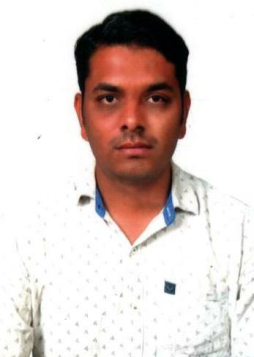 KALEEM Abu DhabiUnited Arab Emirates		E-mail: kaleem.379966@2freemail.com Profile:Natural communicator with excellent interpersonal skills and with a proven ability in cross-cultural leadership and motivation of subordinates in getting the job done.Objective:To seek a challenging position as Supervisor in a well reputed establishment and desires to progress further in the same field and prove to be an asset to the company.Educational Qualification:Completed S.S.L.C from Secondary Education Board Karnataka at S.A.Q High School Bankapur India with First Class in 2004 Technical Qualification:Completed Diploma in Electrical & Electronics Eng. from Board of Technical Education Bangalore at Rural Polytechnic Karnataka (India).Computer Skills:Auto CAD, PLC, MS – OFFICE.Languages Known:English, Hindi, Urdu, KannadaPersonal Strengths:Quick learning ability.Excellent team spirit.Working Experience In Details:Company: BHEL EDN Mysore Road Bangalore (July 2008 T0 April2009)            							      Job position: Trade Technician Caring out wiring check of control panel as per the hardware schematic diagram.Conducting high voltage and insulation resistance test as per test instruction.Handling and using various instrument like, Megger, Functional generators. Cro, s, DC Source CT’s & PT’s etc.Had work with different panel like SCADA, DCS etc.Company: RAICHAND PASVIR TEXTILES (P) LTD, Gadag (Karnataka)                                                                            	                                                                      (10-05-2009 to 25-06-2010)		          Job position: Electrical supervisor		Superior electrical maintenance work experience.Excellent grasp of electrical maintenance work practices and processes.High skills in electrical control systems installation and repairs.Strong knowledge electrical distribution systems and high voltage motors.Exceptional familiarity with automation and PLC systems.Sound ability to work with high speed packaging equipment.Provided all require electrical system technical support.Identified and resolved causes of equipment function.Mr. LEELA ELECTRICALS AND ENGG Bhatakal (Karnataka )                              		AUTHORISED LASS-1CONTRACTTOR (2014 TO 2018 )                                                                            Job position: Electrical Shift EngineerInstalled conduit and executed associated control wiring with drawings.33/11KV Substation, at GADAG as a Shift Engineer.Laid out conduit runs and installed devices.Experienced in STAR – DELTA STARTER, DOL STARTER, 3 Phase INDUCTION Testing and commissioning of motors. ( AC AND DC )Testing and commissioning of switch gears. ( Sf6,Vaccume etc )Carried out the electrical testing of transformers.Control and protection scheme modification.Prepared test reports.Can work independently and be a very good self-starter with good team oriented.  Personal Particulars: Date of Birth					:		18-7-1987Nationality					:		Indian		Marital Status					:		SingleReligion                                                      	:		MuslimVisa Status:					:		On VISIT VISA								( 08-03-2018 to 09-06-2018 )  Yours FaithfullyKALEEM 